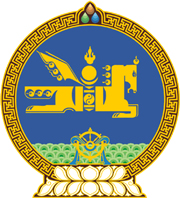 МОНГОЛ  УЛСЫН  ХУУЛЬ2017 оны 02 сарын 09 өдөр				                       Төрийн ордон, Улаанбаатар хот  ГҮЙЦЭТГЭХ АЖЛЫН ТУХАЙ ХУУЛЬДНЭМЭЛТ ОРУУЛАХ ТУХАЙ1 дүгээр зүйл.Гүйцэтгэх ажлын тухай хуулийн 9 дүгээр зүйлийн 9.1.3 дахь заалтын “олж тогтоох,” гэсний дараа “олон нийтийн аюулгүй байдал болон шүүх, шүүгчийн аюулгүй байдлыг хангах, гэрч, хохирогч болон тэдгээрийн хамаарал бүхий этгээдийн аюулгүй байдлыг хангах, халдлагаас урьдчилан сэргийлэх,” гэж нэмсүгэй. 2 дугаар зүйл.Энэ хуулийг Цагдаагийн албаны тухай хууль /Шинэчилсэн найруулга/ хүчин төгөлдөр болсон өдрөөс эхлэн дагаж мөрдөнө.		МОНГОЛ УЛСЫН 		ИХ ХУРЛЫН ДАРГА					М.ЭНХБОЛД 